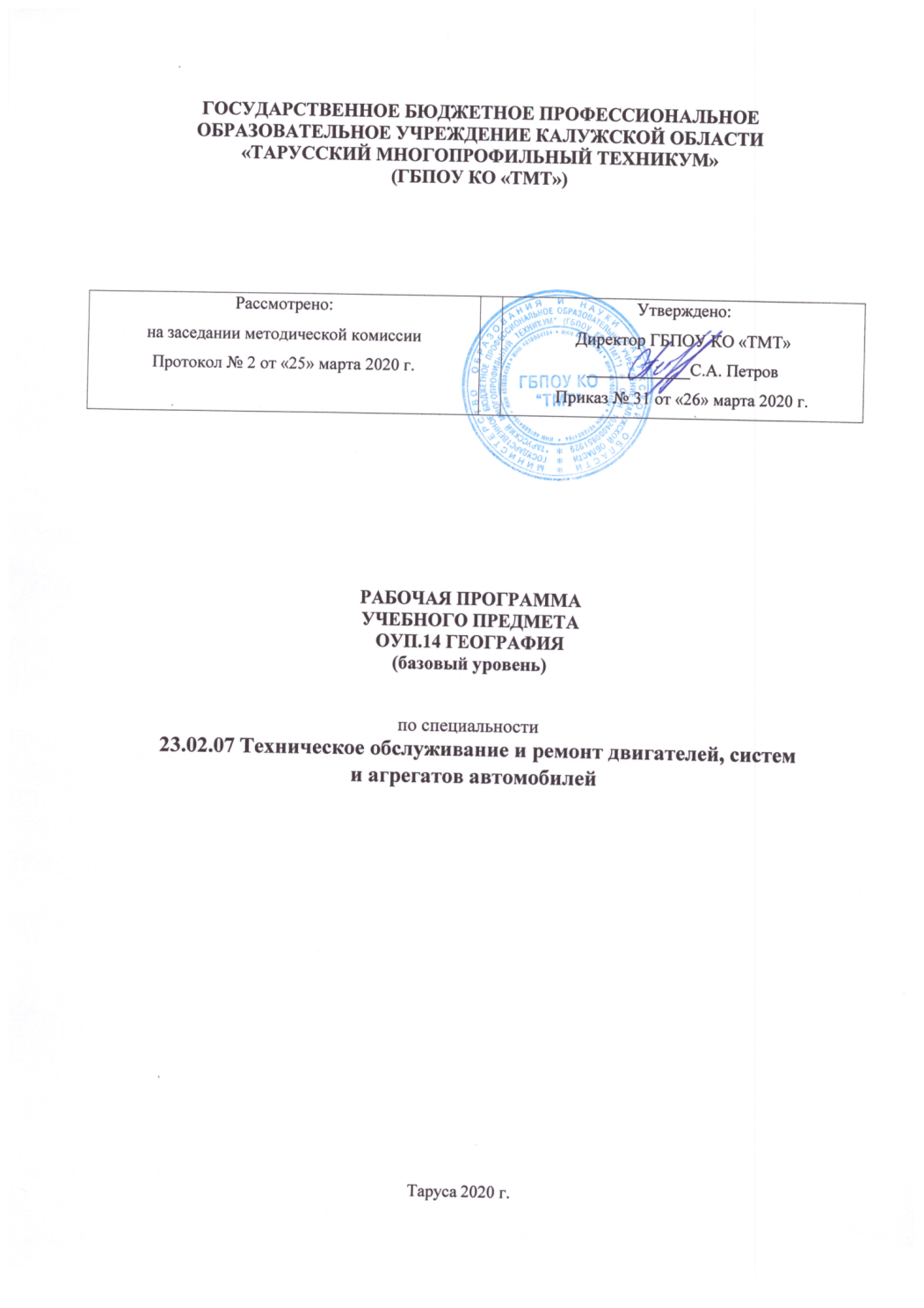 Рабочая  программа учебного предмета ОУП.14  География разработана на основе Федерального государственного образовательного стандарта среднего общего образования (утв. приказом Министерства образования и науки РФ от 17 мая 2012 г. N 413)  изменениями и дополнениями Организация - разработчик: ГБПОУ КО «ТМТ»  Разработчик: Джурак Л.А. - преподавательСодержание Планируемые результаты освоения учебного предмета .Содержание учебного предметаТематическое планирование .         4. Условия реализации программы.     5. Контроль и оценка результатов освоения учебного предмета.     6.  Лист внесения изменений.1. РЕЗУЛЬТАТЫ ОСВОЕНИЯ УЧЕБНОГО ПРЕДМЕТАОсвоение содержания учебного предмета ОУП.14 «География» обеспечивает достижение обучающимися следующих результатов:•	 личностных:− сформированность ответственного отношения к обучению; готовность и способность студентов к саморазвитию и самообразованию на основе мотивации к обучению и познанию;− сформированность целостного мировоззрения, соответствующего современному уровню развития географической науки и общественной практики;− сформированность основ саморазвития и самовоспитания в соответствии собщечеловеческими ценностями и идеалами гражданского общества; готовность и способность к самостоятельной, творческой и ответственной деятельности;− сформированность экологического мышления, понимания влияния социально-экономических процессов на состояние природной и социальной среды; приобретение опыта эколого-направленной деятельности;− сформированность коммуникативной компетентности в общении и сотрудничестве со сверстниками и взрослыми в образовательной, общественно полезной, учебно-исследовательской, творческой и других видах деятельности;− умение ясно, точно, грамотно излагать свои мысли в устной и письменнойречи, понимать смысл поставленной задачи, выстраивать аргументацию,приводить аргументы и контраргументы;− критичность мышления, владение первичными навыками анализа и критичной оценки получаемой информации;− креативность мышления, инициативность и находчивость;•	 метапредметных:− владение навыками познавательной, учебно-исследовательской и проектной деятельности, а также навыками разрешения проблем; готовность и способность к самостоятельному поиску методов решения практических задач, применению различных методов познания;− умение ориентироваться в различных источниках географической информации, критически оценивать и интерпретировать информацию, получаемую из различных источников;− умение самостоятельно оценивать и принимать решения, определяющиестратегию поведения, с учетом гражданских и нравственных ценностей;− осознанное владение логическими действиями определения понятий, обобщения, установления аналогий, классификации на основе самостоятельного выбора оснований и критериев;− умение устанавливать причинно-следственные связи, строить рассуждение, умозаключение (индуктивное, дедуктивное и по аналогии) и делать аргументированные выводы;− представление о необходимости овладения географическими знаниями с целью формирования адекватного понимания особенностей развития современного мира;− понимание места и роли географии в системе наук; представление об обширных междисциплинарных связях географии;•	 предметных:− владение представлениями о современной географической науке, ее участии в решении важнейших проблем человечества;− владение географическим мышлением для определения географических аспектов природных, социально-экономических и экологических процессови проблем;− сформированность системы комплексных социально ориентированных географических знаний о закономерностях развития природы, размещения населения и хозяйства, динамике и территориальных особенностях процессов, протекающих в географическом пространстве;− владение умениями проведения наблюдений за отдельными географическими объектами, процессами и явлениями, их изменениями в результате природных и антропогенных воздействий;− владение умениями использовать карты разного содержания для выявлениязакономерностей и тенденций, получения нового географического знания о природных социально-экономических и экологических процессах и явлениях;− владение умениями географического анализа и интерпретации разнообразной информации;− владение умениями применять географические знания для объяснения и оценки разнообразных явлений и процессов, самостоятельного оценивания уровня безопасности окружающей среды, адаптации к изменению ее условий;− сформированность представлений и знаний об основных проблемах взаимодействия природы и общества, природных и социально-экономических аспектах экологических проблем.Обучающийся научится:выбирать источники географической информации (картографические, статистические, текстовые, видео- и фотоизображения, компьютерные базы данных), адекватные решаемым задачам; ориентироваться в источниках географической информации (картографические, статистические, текстовые, видео- и фотоизображения, компьютерные базы данных): находить и извлекать необходимую информацию; определять и сравнивать качественные и количественные показатели, характеризующие географические объекты, процессы и явления, их положение в пространстве по географическим картам разного содержания и другим источникам; выявлять недостающую, взаимодополняющую и/или противоречивую географическую информацию, представленную в одном или нескольких источниках;представлять в различных формах (в виде карты, таблицы, графика, географического описания) географическую информацию, необходимую для решения учебных и практико-ориентированных задач;использовать различные источники географической информации (картографические, статистические, текстовые, видео- и фотоизображения, компьютерные базы данных) для решения различных учебных и практико-ориентированных задач: выявление географических зависимостей и закономерностей на основе результатов наблюдений, на основе анализа, обобщения и интерпретации географической информации объяснение географических явлений и процессов (их свойств, условий протекания и географических различий); расчет количественных показателей, характеризующих географические объекты, явления и процессы; составление простейших географических прогнозов; принятие решений, основанных на сопоставлении, сравнении и/или оценке географической информации;проводить с помощью приборов измерения температуры, влажности воздуха, атмосферного давления, силы и направления ветра, абсолютной и относительной высоты, направления и скорости течения водных потоков;различать изученные географические объекты, процессы и явления, сравнивать географические объекты, процессы и явления на основе известных характерных свойств и проводить их простейшую классификацию;использовать знания о географических законах и закономерностях, о взаимосвязях между изученными географическими объектами, процессами и явлениями для объяснения их свойств, условий протекания и различий;оценивать характер взаимодействия деятельности человека и компонентов природы в разных географических условиях с точки зрения концепции устойчивого развития;различать (распознавать, приводить примеры) изученные демографические процессы и явления, характеризующие динамику численности населения Земли и отдельных регионов и стран;использовать знания о населении и взаимосвязях между изученными демографическими процессами и явлениями для решения различных учебных и практико-ориентированных задач;описывать по карте положение и взаиморасположение географических объектов; различать географические процессы и явления, определяющие особенности природы и населения материков и океанов, отдельных регионов и стран;устанавливать черты сходства и различия особенностей природы и населения, материальной и духовной культуры регионов и отдельных стран; адаптации человека к разным природным условиям;объяснять особенности компонентов природы отдельных территорий; приводить примеры взаимодействия природы и общества в пределах отдельных территорий;различать принципы выделения и устанавливать соотношения между государственной территорией и исключительной экономической зоной России;оценивать воздействие географического положения России и ее отдельных частей на особенности природы, жизнь и хозяйственную деятельность населения;использовать знания о мировом, зональном, летнем и зимнем времени для решения практико-ориентированных задач по определению различий в поясном времени территорий в контексте  реальной жизни;различать географические процессы и явления, определяющие особенности природы России и ее отдельных регионов;оценивать особенности взаимодействия природы и общества в пределах отдельных территорий России;объяснять особенности компонентов природы отдельных частей страны;оценивать природные условия и обеспеченность природными ресурсами отдельных территорий России; использовать знания об особенностях компонентов природы России и ее отдельных территорий, об особенностях взаимодействия природы и общества в пределах отдельных территорий России для решения практико-ориентированных задач в контексте реальной жизни;различать (распознавать, приводить примеры) демографические процессы и явления, характеризующие динамику численности населения России и отдельных регионов; факторы, определяющие динамику населения России, половозрастную структуру, особенности размещения населения по территории страны, географические различия в уровне занятости, качестве и уровне жизни населения;использовать знания о естественном и механическом движении населения, половозрастной структуре, трудовых ресурсах, городском и сельском населении, этническом и религиозном составе населения России для решения практико-ориентированных задач в контексте реальной жизни;находить и распознавать ответы на вопросы, возникающие в ситуациях повседневного характера, узнавать в них проявление тех или иных демографических и социальных процессов или закономерностей;различать (распознавать) показатели, характеризующие отраслевую; функциональную и территориальную структуру хозяйства России;использовать знания о факторах размещения хозяйства и особенностях размещения отраслей экономики России для объяснения особенностей отраслевой, функциональной и территориальной структуры хозяйства России на основе анализа факторов, влияющих на размещение отраслей и отдельных предприятий по территории страны; объяснять и сравнивать особенности природы, населения и хозяйства отдельных регионов России;сравнивать особенности природы, населения и хозяйства отдельных регионов России;сравнивать показатели воспроизводства населения, средней продолжительности жизни, качества населения России с мировыми показателями и показателями других стран; уметь ориентироваться при помощи компаса, определять стороны горизонта, использовать компас для определения азимута; описывать погоду своей местности; объяснять расовые отличия разных народов мира;давать характеристику рельефа своей местности; уметь выделять в записках путешественников географические особенности территорииприводить примеры современных видов связи, применять  современные виды связи для решения  учебных и практических задач по географии;оценивать место и роль России в мировом хозяйстве.Обучающийся получит возможность научиться:создавать простейшие географические карты различного содержания;моделировать географические объекты и явления;работать с записками, отчетами, дневниками путешественников как источниками географической информации;подготавливать сообщения (презентации) о выдающихся путешественниках, о современных исследованиях Земли;ориентироваться на местности: в мегаполисе и в природе;использовать знания о географических явлениях в повседневной жизни для сохранения здоровья и соблюдения норм экологического поведения в быту и окружающей среде;приводить примеры, показывающие роль географической науки в решении социально-экономических и геоэкологических проблем человечества; примеры практического использования географических знаний в различных областях деятельности;воспринимать и критически оценивать информацию географического содержания в научно-популярной литературе и средствах массовой информации;составлять описание природного комплекса;выдвигать гипотезы о связях и закономерностях событий, процессов, объектов, происходящих в географической оболочке;сопоставлять существующие в науке точки зрения о причинах происходящих глобальных изменений климата;оценивать положительные и негативные последствия глобальных изменений климата для отдельных регионов и стран;объяснять закономерности размещения населения и хозяйства отдельных территорий в связи с природными и социально-экономическими факторами;оценивать возможные в будущем изменения географического положения России, обусловленные мировыми геодемографическими, геополитическими и геоэкономическими изменениями, а также развитием глобальной коммуникационной системы;давать оценку и приводить примеры изменения значения границ во времени, оценивать границы с точки зрения их доступности;делать прогнозы трансформации географических систем и комплексов в результате изменения их компонентов;наносить на контурные карты основные формы рельефа;давать характеристику климата своей области (края, республики);показывать на карте артезианские бассейны и области распространения многолетней мерзлоты;выдвигать и обосновывать на основе статистических данных гипотезы об изменении численности населения России, его половозрастной структуры, развитии человеческого капитала;оценивать ситуацию на рынке труда и ее динамику;объяснять различия в обеспеченности трудовыми ресурсами отдельных регионов Россиивыдвигать и обосновывать на основе анализа комплекса источников информации гипотезы об изменении отраслевой и территориальной структуры хозяйства страны;обосновывать возможные пути решения проблем развития хозяйства России;выбирать критерии для сравнения, сопоставления, места страны в мировой экономике;объяснять возможности России в решении современных глобальных проблем человечества;оценивать социально-экономическое положение и перспективы развития России.2. СОДЕРЖАНИЕ УЧЕБНОГО ПРЕДМЕТА.Человек и окружающая средаОкружающая среда как геосистема. Важнейшие явления и процессы в окружающей среде. Представление о ноосфере.Взаимодействие человека и природы. Природные ресурсы и их виды. Закономерности размещения природных ресурсов. Ресурсообеспеченность. Рациональное и нерациональное природопользование.Геоэкология. Техногенные и иные изменения окружающей среды. Пути решения экологических проблем. Особо охраняемые природные территории и объекты Всемирного природного и культурного наследия.Территориальная организация мирового сообществаМировое сообщество – общая картина мира. Современная политическая карта и ее изменения. Разнообразие стран мира. Геополитика. «Горячие точки» на карте мира.Население мира. Численность, воспроизводство, динамика населения. Демографическая политика. Размещение и плотность населения. Состав и структура населения (половозрастной, этнический, религиозный состав, городское и сельское население). Основные очаги этнических и конфессиональных конфликтов. География рынка труда и занятости. Миграция населения. Закономерности расселения населения. Урбанизация.Мировое хозяйство. Географическое разделение труда. Отраслевая и территориальная структура мирового хозяйства. Изменение отраслевой структуры. География основных отраслей производственной и непроизводственной сфер. Развитие сферы услуг. Международные отношения. Географические аспекты глобализации.Региональная география и страноведениеКомплексная географическая характеристика стран и регионов мира. Особенности экономико-географического положения, природно-ресурсного потенциала, населения, хозяйства, культуры, современных проблем развития крупных регионов и стран Европы, Азии, Северной и Южной Америки, Австралии и Африки. Перспективы освоения и развития Арктики и Антарктики. Международная специализация крупнейших стран и регионов мира. Ведущие страны-экспортеры основных видов продукции.  Роль отдельных стран и регионов в системе мирового хозяйства. Региональная политика. Интеграция регионов в единое мировое сообщество. Международные организации (региональные, политические и отраслевые союзы).Россия на политической карте мира и в мировом хозяйстве. География экономических, политических, культурных и научных связей России со странами мира. Особенности и проблемы интеграции России в мировое сообщество. Географические аспекты решения внешнеэкономических и внешнеполитических задач развития России.Роль географии в решении глобальных проблем человечестваГеографическая наука и географическое мышление. Карта – язык географии. Географические аспекты глобальных проблем человечества. Роль географии в решении глобальных проблем современности. Международное сотрудничество как инструмент решения глобальных проблем Количество часов на освоение программы предмета: максимальной учебной нагрузки обучающегося 54 часа, в том числе: обязательной аудиторной учебной нагрузки обучающегося 36 часов; самостоятельной работы обучающегося 18 часов.3.СТРУКТУРА И СОДЕРЖАНИЕ УЧЕБНОГО  ПРЕДМЕТА. Тематический план и содержание учебного предмета ОУП.14 «География»Отраслевая и территориальная структура мирового хозяйства НазванияУмение приводить примеры стран Латинской Америки с наибольшими и наименьшими значениями естественного прироста населения.Сопоставление стран Латинской Америки по расовому составу населения.Умение объяснять особенности урбанизации стран Латинской Америки.Умение показывать на карте и характеризовать крупнейшие промышленные центры, основные горнопромышленные и сельскохозяйственные районы Латинской Амери-ки.Выделение отраслей международной специализации в Бразилии и Мексике172Выделение глобальных проблем человечества.Умениеприводитьпримерыпроявлениясырьевой,энергетической,демографической, продовольственной и экологической проблем человечества, предлагать возможные пути их решенияОбщая экономико-географическая характеристика Зарубежной Европы.Экономико-географическая характеристика ФРГ.Экономико-географическая характеристика Франции.Экономико-географическая характеристика Великобритании.Экономико-географическая характеристика Норвегии.Экономико-географическая характеристика Швейцарии.Экономико-географическая характеристика Греции.Общая экономико-географическая характеристика Зарубежной Азии.Экономико-географическая характеристика Китая.Экономико-географическая характеристика Японии.Экономико-географическая характеристика Индии.Общая экономико-географическая характеристика стран Персидского залива (Иран, Ирак, Саудовская Аравия, ОАЭ).Общая экономико-географическая характеристика Австралии.Общая экономико-географическая характеристика Африки.15. Экономико-географическая	характеристика	субрегионов	Северной	и	ТропическойАфрики.Экономико-географическая характеристика ЮАР.Общая экономико-географическая характеристика Северной Америки.Экономико-географическая характеристика США.Экономико-географическая характеристика макрорегионов США.Экономико-географическая характеристика Канады.Общая экономико-географическая характеристика Латинской Америки.Экономико-географическая характеристика Мексики.Экономико-географическая характеристика Бразилии.Экономико-географическая характеристика Аргентины.Экономико-географическая характеристика Кубы.Глобальные проблемы современного человечества.Всего:	544.УСЛОВИЯ РЕАЛИЗАЦИИ ПРОГРАММЫ ПРЕДМЕТА4.1. Требования к минимальному материально-техническому обеспечениюРеализация	программы	предмета	требует	наличия	учебного	кабинета	«гуманитарных	исоциально-экономических дисциплин».Оборудование учебного кабинета:посадочные места по количеству обучающихся;рабочее место преподавателя;комплект учебно-наглядных пособий;плакаты.Технические средства обучения:компьютер с лицензионным программным обеспечением и мультимедиапроектор.4.2. Информационное обеспечение обученияОсновные источники:Максаковский В.П. География 10 класс М. Просвещение, 2004Интернет ресурсыwww.school-collection.edu.ru  («Единая  коллекции  цифровых  образовательных  ресурсов»).www.simvolika.rsl.ru	(сайт	«Гербы	городов	Российской	Федерации»)5.КОНТРОЛЬ И ОЦЕНКА РЕЗУЛЬТАТОВ ОСВОЕНИЯ ПРЕДМЕТА Контроль и оценка результатов освоения предмета осуществляется преподавателем в процессе тестирования, а также выполнения обучающимися индивидуальных заданий, проектов, исследований.     6. ЛИСТ ВНЕСЕНИЯ ИЗМЕНЕНИЙЛист переутверждения рабочей программы учебного предмета Рабочая программа: одобрена на 20…/20….. учебный год. Протокол №……заседания методической комиссии. от «….» ………..20.... г. директор ГБПОУ КО «ТМТ» ……………….. Рабочая программа: одобрена на 20…/20….. учебный год. Протокол №……заседания методической комиссии. от «….» ………..20.... г. директор ГБПОУ КО «ТМТ» ……………….. Рабочая программа: одобрена на 20…/20….. учебный год. Протокол №……заседания методической комиссии. от «….» ………..20.... г. директор ГБПОУ КО «ТМТ» ……………….. Рабочая программа: одобрена на 20…/20….. учебный год. Протокол №……заседания методической комиссии. от «….» ………..20.... г. директор ГБПОУ КО «ТМТ» ……………….. Рабочая программа: одобрена на 20…/20….. учебный год. Протокол №……заседания методической комиссии. от «….» ………..20.... г. директор ГБПОУ КО «ТМТ» ……………….. Рабочая программа: одобрена на 20…/20….. учебный год. Протокол №……заседания методической комиссии. от «….» ………..20.... г. директор ГБПОУ КО «ТМТ» ……………….. Рабочая программа: одобрена на 20…/20….. учебный год. Протокол №……заседания методической комиссии. от «….» ………..20.... г. директор ГБПОУ КО «ТМТ» ……………….. Рабочая программа: одобрена на 20…/20….. учебный год. Протокол №……заседания методической комиссии. от «….» ………..20.... г. директор ГБПОУ КО «ТМТ» ……………….. Рабочая программа: одобрена на 20…/20….. учебный год. Протокол №……заседания методической комиссии. от «….» ………..20.... г. директор ГБПОУ КО «ТМТ» ……………….. Рабочая программа: одобрена на 20…/20….. учебный год. Протокол №……заседания методической комиссии. от «….» ………..20.... г. директор ГБПОУ КО «ТМТ» …………..Вид учебной работыОбъем часовМаксимальная учебная нагрузка (всего)54Обязательная аудиторная учебная нагрузка (всего)36в том числе:Самостоятельная работа обучающегося (всего)18в том числе:написание реферата8изготовление электронной презентации4домашняя работа6Итоговая аттестация в форме дифференцированного зачѐтаНаименованиеСодержание учебного материала, лабораторные и практические работы,Содержание учебного материала, лабораторные и практические работы,Содержание учебного материала, лабораторные и практические работы,Содержание учебного материала, лабораторные и практические работы,Объем часовразделов и темсамостоятельная работа обучающихсясамостоятельная работа обучающихся123Раздел 1.   Общая характеристика мираРаздел 1.   Общая характеристика мира20Содержание учебного материалаСодержание учебного материала1.   Современная   политическая   карта   мира.   Страны   на   современной1.   Современная   политическая   карта   мира.   Страны   на   современной1.   Современная   политическая   карта   мира.   Страны   на   современной1.   Современная   политическая   карта   мира.   Страны   на   современной2политической   карте   мира.   Их   группировка   по   площади   территории,   пополитической   карте   мира.   Их   группировка   по   площади   территории,   пополитической   карте   мира.   Их   группировка   по   площади   территории,   пополитической   карте   мира.   Их   группировка   по   площади   территории,   почисленности населения. Примеры стран.численности населения. Примеры стран.Тема 1.1.Экономическая типология стран мира по ВВП. Примеры стран.Экономическая типология стран мира по ВВП. Примеры стран.Экономическая типология стран мира по ВВП. Примеры стран.ПолитическаяСоциальные  показатели  состояния  развития  стран  мира.  Доходы  на  душуСоциальные  показатели  состояния  развития  стран  мира.  Доходы  на  душуСоциальные  показатели  состояния  развития  стран  мира.  Доходы  на  душуСоциальные  показатели  состояния  развития  стран  мира.  Доходы  на  душукарта миранаселения в странах разных типов. Примеры стран.населения в странах разных типов. Примеры стран.населения в странах разных типов. Примеры стран.Государственное устройство стран мира. «Горячие точки» планеты.Государственное устройство стран мира. «Горячие точки» планеты.Государственное устройство стран мира. «Горячие точки» планеты.2. Государственный строй мира. Основные формы правления и административно-2. Государственный строй мира. Основные формы правления и административно-2. Государственный строй мира. Основные формы правления и административно-2. Государственный строй мира. Основные формы правления и административно-2территрориального устройства. Виды республики и монархии.территрориального устройства. Виды республики и монархии.территрориального устройства. Виды республики и монархии.3. География мировых природных ресурсов3. География мировых природных ресурсов3. География мировых природных ресурсов1Взаимодействие  человечества  и  природы  в  прошлом  и  настоящем.  ПриродныеВзаимодействие  человечества  и  природы  в  прошлом  и  настоящем.  ПриродныеВзаимодействие  человечества  и  природы  в  прошлом  и  настоящем.  ПриродныеВзаимодействие  человечества  и  природы  в  прошлом  и  настоящем.  ПриродныеВзаимодействие  человечества  и  природы  в  прошлом  и  настоящем.  ПриродныеВзаимодействие  человечества  и  природы  в  прошлом  и  настоящем.  ПриродныеВзаимодействие  человечества  и  природы  в  прошлом  и  настоящем.  ПриродныеВзаимодействие  человечества  и  природы  в  прошлом  и  настоящем.  Природныересурсы Земли, их виды. Ресурсообеспеченность. Природно-ресурсный потенциалресурсы Земли, их виды. Ресурсообеспеченность. Природно-ресурсный потенциалресурсы Земли, их виды. Ресурсообеспеченность. Природно-ресурсный потенциалресурсы Земли, их виды. Ресурсообеспеченность. Природно-ресурсный потенциалТема 1.2. Мировыеразных территорий.Территориальные сочетания природных ресурсов. ГеографияТерриториальные сочетания природных ресурсов. ГеографияТерриториальные сочетания природных ресурсов. ГеографияТема 1.2. Мировыеприродных ресурсов Земли. Основные типы природопользования.природных ресурсов Земли. Основные типы природопользования.природных ресурсов Земли. Основные типы природопользования.1природные ресурсыприродных ресурсов Земли. Основные типы природопользования.природных ресурсов Земли. Основные типы природопользования.природных ресурсов Земли. Основные типы природопользования.1природные ресурсыЗагрязнение и охраны окружающей среды. Экологические ресурсы территории.Загрязнение и охраны окружающей среды. Экологические ресурсы территории.Загрязнение и охраны окружающей среды. Экологические ресурсы территории.Загрязнение и охраны окружающей среды. Экологические ресурсы территории.1Загрязнение и охраны окружающей среды. Экологические ресурсы территории.Загрязнение и охраны окружающей среды. Экологические ресурсы территории.Загрязнение и охраны окружающей среды. Экологические ресурсы территории.Загрязнение и охраны окружающей среды. Экологические ресурсы территории.Источники загрязнения окружающей среды. Геоэкологические проблемы регионовИсточники загрязнения окружающей среды. Геоэкологические проблемы регионовИсточники загрязнения окружающей среды. Геоэкологические проблемы регионовИсточники загрязнения окружающей среды. Геоэкологические проблемы регионовразличных  типов  природопользования.  Пути  сохранения  качества  окружающейразличных  типов  природопользования.  Пути  сохранения  качества  окружающейразличных  типов  природопользования.  Пути  сохранения  качества  окружающейразличных  типов  природопользования.  Пути  сохранения  качества  окружающейсреды.4. География населения мира численность населения мира4. География населения мира численность населения мира4. География населения мира численность населения мираЧисленность   и   динамика   населения   мира,   крупных   регионов   и   стран.Численность   и   динамика   населения   мира,   крупных   регионов   и   стран.Численность   и   динамика   населения   мира,   крупных   регионов   и   стран.Численность   и   динамика   населения   мира,   крупных   регионов   и   стран.Тема 1.3. НаселениеВоспроизводство  имиграции  населения,их  типы  и  виды.  Состави  структура2Тема 1.3. Населениенаселения  (половая,возрастная,  расовая,этническая,  религиозная,по  уровню2миранаселения  (половая,возрастная,  расовая,этническая,  религиозная,по  уровню2мираобразования).  Демографическая  политика  в  разных  регионах  и  странах  мира.образования).  Демографическая  политика  в  разных  регионах  и  странах  мира.образования).  Демографическая  политика  в  разных  регионах  и  странах  мира.образования).  Демографическая  политика  в  разных  регионах  и  странах  мира.образования).  Демографическая  политика  в  разных  регионах  и  странах  мира.образования).  Демографическая  политика  в  разных  регионах  и  странах  мира.образования).  Демографическая  политика  в  разных  регионах  и  странах  мира.образования).  Демографическая  политика  в  разных  регионах  и  странах  мира.Географические аспекты качества жизни населения.Географические аспекты качества жизни населения.Географические аспекты качества жизни населения.5. Структура населения мира.. Культурные традиции разных народов, их связь с5. Структура населения мира.. Культурные традиции разных народов, их связь с5. Структура населения мира.. Культурные традиции разных народов, их связь с5. Структура населения мира.. Культурные традиции разных народов, их связь сприродно-историческими факторами.природно-историческими факторами.Характеристика трудовых ресурсов и занятости населения в крупных странах иХарактеристика трудовых ресурсов и занятости населения в крупных странах иХарактеристика трудовых ресурсов и занятости населения в крупных странах иХарактеристика трудовых ресурсов и занятости населения в крупных странах ирегионах мира. Понятие о качестве трудовых ресурсов.регионах мира. Понятие о качестве трудовых ресурсов.2Расселение населения. Специфика городских и сельских поселений. Масштабы иРасселение населения. Специфика городских и сельских поселений. Масштабы иРасселение населения. Специфика городских и сельских поселений. Масштабы иРасселение населения. Специфика городских и сельских поселений. Масштабы итемпы урбанизации различных стран и регионов мира. Экологические проблемытемпы урбанизации различных стран и регионов мира. Экологические проблемытемпы урбанизации различных стран и регионов мира. Экологические проблемытемпы урбанизации различных стран и регионов мира. Экологические проблемыбольших городов.больших городов.6. Научно-техническая революция и мировое хозяйство.6. Научно-техническая революция и мировое хозяйство.2Основные направления в производстве в эпоху НТР.Основные направления в производстве в эпоху НТР.Мировая экономика, исторические этапы ее развития. Международное географи-Мировая экономика, исторические этапы ее развития. Международное географи-Мировая экономика, исторические этапы ее развития. Международное географи-Мировая экономика, исторические этапы ее развития. Международное географи-ческое  разделение  труда.  Международная  специализация  и  кооперирование.ческое  разделение  труда.  Международная  специализация  и  кооперирование.ческое  разделение  труда.  Международная  специализация  и  кооперирование.ческое  разделение  труда.  Международная  специализация  и  кооперирование.Научнотехнический прогресс и его современные особенности.Научнотехнический прогресс и его современные особенности.Научнотехнический прогресс и его современные особенности.Современные  особенности  развития  мирового  хозяйства.  ИнтернационализацияСовременные  особенности  развития  мирового  хозяйства.  ИнтернационализацияСовременные  особенности  развития  мирового  хозяйства.  ИнтернационализацияСовременные  особенности  развития  мирового  хозяйства.  Интернационализацияпроизводства  и  глобализация  мировой  экономики.  Региональная  интеграция.производства  и  глобализация  мировой  экономики.  Региональная  интеграция.производства  и  глобализация  мировой  экономики.  Региональная  интеграция.производства  и  глобализация  мировой  экономики.  Региональная  интеграция.Основные показатели, характеризующие место и роль стран в мировой экономике.Основные показатели, характеризующие место и роль стран в мировой экономике.Основные показатели, характеризующие место и роль стран в мировой экономике.Основные показатели, характеризующие место и роль стран в мировой экономике.Тема 1.4   МировоеТема 1.4   Мировое7.Международная  экономическая  интеграция.Отраслеваяструктурахозяйство7.Международная  экономическая  интеграция.Отраслеваяструктурахозяйствомирового  хозяйства.  Исторические  этапы  развития  мирового  промышленногомирового  хозяйства.  Исторические  этапы  развития  мирового  промышленногомирового  хозяйства.  Исторические  этапы  развития  мирового  промышленногомирового  хозяйства.  Исторические  этапы  развития  мирового  промышленногомирового  хозяйства.  Исторические  этапы  развития  мирового  промышленногомирового  хозяйства.  Исторические  этапы  развития  мирового  промышленногомирового  хозяйства.  Исторические  этапы  развития  мирового  промышленногомирового  хозяйства.  Исторические  этапы  развития  мирового  промышленногопроизводства. Территориальная структура мирового хозяйства, исторические этапыпроизводства. Территориальная структура мирового хозяйства, исторические этапыпроизводства. Территориальная структура мирового хозяйства, исторические этапыпроизводства. Территориальная структура мирового хозяйства, исторические этапы2ее развития. Ведущие регионы и страны мира по уровню экономического развития.ее развития. Ведущие регионы и страны мира по уровню экономического развития.ее развития. Ведущие регионы и страны мира по уровню экономического развития.ее развития. Ведущие регионы и страны мира по уровню экономического развития.2ее развития. Ведущие регионы и страны мира по уровню экономического развития.ее развития. Ведущие регионы и страны мира по уровню экономического развития.ее развития. Ведущие регионы и страны мира по уровню экономического развития.ее развития. Ведущие регионы и страны мира по уровню экономического развития.«Мировые» города.«Мировые» города.отраслей мирового хозяйства , факторы размещения мирового хозяйства229. География отраслей мирового хозяйства.2Сельское хозяйство и его экономические особенности. Интенсивное и экстенсивноеСельское хозяйство и его экономические особенности. Интенсивное и экстенсивноесельскохозяйственное производство. «Зеленая революция» и ее основные направле-сельскохозяйственное производство. «Зеленая революция» и ее основные направле-ния. Агропромышленный комплекс. География мирового растениеводства и живот-ния. Агропромышленный комплекс. География мирового растениеводства и живот-новодства. Лесное хозяйство и лесозаготовка.Горнодобывающая промышленность. Географические аспекты добычи различныхГорнодобывающая промышленность. Географические аспекты добычи различныхвидов полезных ископаемых.. Географические особенности мирового потреблениявидов полезных ископаемых.. Географические особенности мирового потребленияминерального  топлива,  развития  мировой  электроэнергетики,  чернойи  цветнойметаллургии, машиностроения, химической, лесной (перерабатывающие отрасли) иметаллургии, машиностроения, химической, лесной (перерабатывающие отрасли) илегкой промышленности. Транспортный комплекс и его современная структура.легкой промышленности. Транспортный комплекс и его современная структура.Географические  особенности  развития  различных  видов  мирового  транспорта.Географические  особенности  развития  различных  видов  мирового  транспорта.Крупнейшие  мировые  морские  торговые  порты  и  аэропорты.  Связь  и  ееКрупнейшие  мировые  морские  торговые  порты  и  аэропорты.  Связь  и  еесовременные виды. Дифференциация стран мира по уровню развития медицинских,современные виды. Дифференциация стран мира по уровню развития медицинских,образовательных,  туристских,  деловых  и  информационных  услуг.  Современныеобразовательных,  туристских,  деловых  и  информационных  услуг.  Современныеособенности международной торговли товарами.особенности международной торговли товарами.10. Урок-зачѐт по разделу: «Общая характеристика мира»10. Урок-зачѐт по разделу: «Общая характеристика мира»2Самостоятельная работа студентов по разделу:Самостоятельная работа студентов по разделу:10выполнение домашних заданий по разделу 1;выполнение домашних заданий по разделу 1;выполнение домашних заданий по разделу 1;выполнение домашних заданий по разделу 1;изготовление электронной презентации/ по заданной теме.изготовление электронной презентации/ по заданной теме.изготовление электронной презентации/ по заданной теме.изготовление электронной презентации/ по заданной теме.  Новейшие изменения политической карты мира.  Новейшие изменения политической карты мира.  Новейшие изменения политической карты мира.  Новейшие изменения политической карты мира.  Особенности распределения различных видов минеральных ресурсов по регионам и странам мира.  Особенности распределения различных видов минеральных ресурсов по регионам и странам мира.  Особенности распределения различных видов минеральных ресурсов по регионам и странам мира.  Особенности распределения различных видов минеральных ресурсов по регионам и странам мира.  Типы природопользования в различных регионах и странах мира.  Типы природопользования в различных регионах и странах мира.  Типы природопользования в различных регионах и странах мира.  Типы природопользования в различных регионах и странах мира.  Особенности современного воспроизводства мирового населения.  Особенности современного воспроизводства мирового населения.  Особенности современного воспроизводства мирового населения.  Особенности современного воспроизводства мирового населения.  Демографическая политика в Китае и Индии: цели, методы, результаты.  Демографическая политика в Китае и Индии: цели, методы, результаты.  Демографическая политика в Китае и Индии: цели, методы, результаты.  Демографическая политика в Китае и Индии: цели, методы, результаты.  Качество жизни населения в различных странах и регионах мира.  Качество жизни населения в различных странах и регионах мира.  Качество жизни населения в различных странах и регионах мира.  Качество жизни населения в различных странах и регионах мира.  Языки народов мира.  Языки народов мира.  Языки народов мира.  Языки народов мира.  Современные международные миграции населения.  Современные международные миграции населения.  Современные международные миграции населения.  Современные международные миграции населения.  Особенности урбанизации в развивающихся странах.  Особенности урбанизации в развивающихся странах.  Особенности урбанизации в развивающихся странах.  Особенности урбанизации в развивающихся странах.  Размещение «сверхгородов» по регионам и странам мира.  Размещение «сверхгородов» по регионам и странам мира.  Размещение «сверхгородов» по регионам и странам мира.  Размещение «сверхгородов» по регионам и странам мира.  Ведущие мировые и региональные экономические интеграционные группировки.  Ведущие мировые и региональные экономические интеграционные группировки.  Ведущие мировые и региональные экономические интеграционные группировки.  Ведущие мировые и региональные экономические интеграционные группировки.  Ведущие мировые и региональные экономические интеграционные группировки.  Ведущие мировые и региональные экономические интеграционные группировки.  Ведущие мировые и региональные экономические интеграционные группировки.  Ведущие мировые и региональные экономические интеграционные группировки.  «Мировые» города и их роль в современном развитии мира.  «Мировые» города и их роль в современном развитии мира.  «Мировые» города и их роль в современном развитии мира.  «Мировые» города и их роль в современном развитии мира.  Ведущие мировые районы плантационного растениеводства и товарного животноводства.  Ведущие мировые районы плантационного растениеводства и товарного животноводства.  Ведущие мировые районы плантационного растениеводства и товарного животноводства.  Ведущие мировые районы плантационного растениеводства и товарного животноводства.  Изменение территориальной структуры мировой добычи нефти и природного газа.  Изменение территориальной структуры мировой добычи нефти и природного газа.  Изменение территориальной структуры мировой добычи нефти и природного газа.  Изменение территориальной структуры мировой добычи нефти и природного газа.  Крупнейшие автомобилестроительные компании мира.  Крупнейшие автомобилестроительные компании мира.  Крупнейшие автомобилестроительные компании мира.  Крупнейшие автомобилестроительные компании мира.  Современный географический рисунок мирового морского портового хозяйства.  Современный географический рисунок мирового морского портового хозяйства.  Современный географический рисунок мирового морского портового хозяйства.  Современный географический рисунок мирового морского портового хозяйства.Раздел 2 Региональная характеристика мираРаздел 2 Региональная характеристика мираРаздел 2 Региональная характеристика мираРаздел 2 Региональная характеристика мира16Содержание учебного материалаСодержание учебного материала11. Экономико-географическая характеристика стран Зарубежной Европы.11. Экономико-географическая характеристика стран Зарубежной Европы.2Характерные черты ЭГП географических и природных ресурсов населения. АнализХарактерные черты ЭГП географических и природных ресурсов населения. Анализвидов ресурсов, применяемых в хозяйственной деятельности государств.видов ресурсов, применяемых в хозяйственной деятельности государств.видов ресурсов, применяемых в хозяйственной деятельности государств.видов ресурсов, применяемых в хозяйственной деятельности государств.12. ЭГП Стран Зарубежной Азии. Экономико-географическая характеристика12. ЭГП Стран Зарубежной Азии. Экономико-географическая характеристика2Индии, Японии, Китая. Роль стран Азиатско-тихоокеанского региона в мировойИндии, Японии, Китая. Роль стран Азиатско-тихоокеанского региона в мировой222222222США, Канады.США, Канады.США, Канады.США, Канады.Умение объяснять природные, исторические и экономические особенностиУмение объяснять природные, исторические и экономические особенностиУмение объяснять природные, исторические и экономические особенностиУмение объяснять природные, исторические и экономические особенностиУмение объяснять природные, исторические и экономические особенностиразвития Северной Америки.развития Северной Америки.развития Северной Америки.развития Северной Америки.развития Северной Америки.Умение объяснять особенности расово-этнического состава и размещенияУмение объяснять особенности расово-этнического состава и размещенияУмение объяснять особенности расово-этнического состава и размещенияУмение объяснять особенности расово-этнического состава и размещенияУмение объяснять особенности расово-этнического состава и размещениянаселения США.населения США.населения США.населения США.населения США.Экономико-географисческая характеристика стран Латинской Америки.Экономико-географисческая характеристика стран Латинской Америки.Экономико-географисческая характеристика стран Латинской Америки.2Умение показывать на карте различные страны Латинской Америки.Умение показывать на карте различные страны Латинской Америки.Умение показывать на карте различные страны Латинской Америки.Умение показывать на карте различные страны Латинской Америки.Умение показывать на карте различные страны Латинской Америки.Сопоставление стран Латинской Америки по площади территории, численностиСопоставление стран Латинской Америки по площади территории, численностиСопоставление стран Латинской Америки по площади территории, численностиСопоставление стран Латинской Америки по площади территории, численностиСопоставление стран Латинской Америки по площади территории, численностинаселения и уровню экономического развития.населения и уровню экономического развития.населения и уровню экономического развития.населения и уровню экономического развития.населения и уровню экономического развития.Выделение стран Латинской Америки, наиболее обеспеченных различными видамиВыделение стран Латинской Америки, наиболее обеспеченных различными видамиВыделение стран Латинской Америки, наиболее обеспеченных различными видамиВыделение стран Латинской Америки, наиболее обеспеченных различными видамиВыделение стран Латинской Америки, наиболее обеспеченных различными видамиВыделение стран Латинской Америки, наиболее обеспеченных различными видамиВыделение стран Латинской Америки, наиболее обеспеченных различными видамиВыделение стран Латинской Америки, наиболее обеспеченных различными видамиВыделение стран Латинской Америки, наиболее обеспеченных различными видамиВыделение стран Латинской Америки, наиболее обеспеченных различными видамиприродных ресурсов.природных ресурсов.природных ресурсов.природных ресурсов.природных ресурсов.18. Дифференцированный зачѐт2Самостоятельная работа студентов по теме 3.38Выполнение домашних заданий по разделу 2Написание рефератаРезультаты обученияРезультаты обученияРезультаты обученияРезультаты обученияРезультаты обученияРезультаты обученияРезультаты обученияФормы и методы контроля и оценки(освоенные умения, усвоенные знания)(освоенные умения, усвоенные знания)(освоенные умения, усвоенные знания)(освоенные умения, усвоенные знания)(освоенные умения, усвоенные знания)(освоенные умения, усвоенные знания)(освоенные умения, усвоенные знания)(освоенные умения, усвоенные знания)(освоенные умения, усвоенные знания)(освоенные умения, усвоенные знания)(освоенные умения, усвоенные знания)результатов обучениязнанияосновные   географические   понятия   и   термины;основные   географические   понятия   и   термины;основные   географические   понятия   и   термины;основные   географические   понятия   и   термины;основные   географические   понятия   и   термины;основные   географические   понятия   и   термины;основные   географические   понятия   и   термины;основные   географические   понятия   и   термины;основные   географические   понятия   и   термины;основные   географические   понятия   и   термины;основные   географические   понятия   и   термины;основные   географические   понятия   и   термины;традиционныетрадиционныеииновыеметодыметодыметодыгеографическихгеографическихгеографическихгеографическихвыполнение индивидуального заданияисследований;исследований;особенности  размещения  основных  видов  природныхособенности  размещения  основных  видов  природныхособенности  размещения  основных  видов  природныхособенности  размещения  основных  видов  природныхособенности  размещения  основных  видов  природныхособенности  размещения  основных  видов  природныхособенности  размещения  основных  видов  природныхособенности  размещения  основных  видов  природныхособенности  размещения  основных  видов  природныхособенности  размещения  основных  видов  природныхособенности  размещения  основных  видов  природныхособенности  размещения  основных  видов  природныхресурсов,ихглавныеглавныеместорожденияместорожденияместорожденияместорожденияитерриториальные сочетания; численность и  динамикутерриториальные сочетания; численность и  динамикутерриториальные сочетания; численность и  динамикутерриториальные сочетания; численность и  динамикутерриториальные сочетания; численность и  динамикутерриториальные сочетания; численность и  динамикутерриториальные сочетания; численность и  динамикутерриториальные сочетания; численность и  динамикутерриториальные сочетания; численность и  динамикутерриториальные сочетания; численность и  динамикутерриториальные сочетания; численность и  динамикутерриториальные сочетания; численность и  динамикутекущий контроль в форме защитынаселения  мира,населения  мира,населения  мира,отдельныхотдельныхотдельныхрегионов  ирегионов  ирегионов  истран,стран,ихтекущий контроль в форме защитынаселения  мира,населения  мира,населения  мира,отдельныхотдельныхотдельныхрегионов  ирегионов  ирегионов  истран,стран,ихпрактических занятийэтногеографическую специфику; различия в уровне иэтногеографическую специфику; различия в уровне иэтногеографическую специфику; различия в уровне иэтногеографическую специфику; различия в уровне иэтногеографическую специфику; различия в уровне иэтногеографическую специфику; различия в уровне иэтногеографическую специфику; различия в уровне иэтногеографическую специфику; различия в уровне иэтногеографическую специфику; различия в уровне иэтногеографическую специфику; различия в уровне иэтногеографическую специфику; различия в уровне иэтногеографическую специфику; различия в уровне ипрактических занятийэтногеографическую специфику; различия в уровне иэтногеографическую специфику; различия в уровне иэтногеографическую специфику; различия в уровне иэтногеографическую специфику; различия в уровне иэтногеографическую специфику; различия в уровне иэтногеографическую специфику; различия в уровне иэтногеографическую специфику; различия в уровне иэтногеографическую специфику; различия в уровне иэтногеографическую специфику; различия в уровне иэтногеографическую специфику; различия в уровне иэтногеографическую специфику; различия в уровне иэтногеографическую специфику; различия в уровне икачестве  жизни   населения,  основные  направлениякачестве  жизни   населения,  основные  направлениякачестве  жизни   населения,  основные  направлениякачестве  жизни   населения,  основные  направлениякачестве  жизни   населения,  основные  направлениякачестве  жизни   населения,  основные  направлениякачестве  жизни   населения,  основные  направлениякачестве  жизни   населения,  основные  направлениякачестве  жизни   населения,  основные  направлениякачестве  жизни   населения,  основные  направлениякачестве  жизни   населения,  основные  направлениякачестве  жизни   населения,  основные  направлениямиграций; проблемы современной урбанизации;миграций; проблемы современной урбанизации;миграций; проблемы современной урбанизации;миграций; проблемы современной урбанизации;миграций; проблемы современной урбанизации;миграций; проблемы современной урбанизации;миграций; проблемы современной урбанизации;миграций; проблемы современной урбанизации;миграций; проблемы современной урбанизации;миграций; проблемы современной урбанизации;миграций; проблемы современной урбанизации;географические аспекты отраслевой и территориальнойгеографические аспекты отраслевой и территориальнойгеографические аспекты отраслевой и территориальнойгеографические аспекты отраслевой и территориальнойгеографические аспекты отраслевой и территориальнойгеографические аспекты отраслевой и территориальнойгеографические аспекты отраслевой и территориальнойгеографические аспекты отраслевой и территориальнойгеографические аспекты отраслевой и территориальнойгеографические аспекты отраслевой и территориальнойгеографические аспекты отраслевой и территориальнойгеографические аспекты отраслевой и территориальнойструктуры   мирового   хозяйства,   размещения   егоструктуры   мирового   хозяйства,   размещения   егоструктуры   мирового   хозяйства,   размещения   егоструктуры   мирового   хозяйства,   размещения   егоструктуры   мирового   хозяйства,   размещения   егоструктуры   мирового   хозяйства,   размещения   егоструктуры   мирового   хозяйства,   размещения   егоструктуры   мирового   хозяйства,   размещения   егоструктуры   мирового   хозяйства,   размещения   егоструктуры   мирового   хозяйства,   размещения   егоструктуры   мирового   хозяйства,   размещения   егоструктуры   мирового   хозяйства,   размещения   егоосновныхотраслей;географическуюспецификуосновныхотраслей;географическуюспецификуосновныхотраслей;географическуюспецификуосновныхотраслей;географическуюспецификуосновныхотраслей;географическуюспецификуосновныхотраслей;географическуюспецификуосновныхотраслей;географическуюспецификуосновныхотраслей;географическуюспецификуосновныхотраслей;географическуюспецификуосновныхотраслей;географическуюспецификуосновныхотраслей;географическуюспецификуосновныхотраслей;географическуюспецификуотдельных стран и регионов,отдельных стран и регионов,отдельных стран и регионов,отдельных стран и регионов,отдельных стран и регионов,отдельных стран и регионов,их различия по уровнюих различия по уровнюих различия по уровнюих различия по уровнюих различия по уровнюих различия по уровнютестирование, контрольная работасоциально-экономического  развития,  специализации  всоциально-экономического  развития,  специализации  всоциально-экономического  развития,  специализации  всоциально-экономического  развития,  специализации  всоциально-экономического  развития,  специализации  всоциально-экономического  развития,  специализации  всоциально-экономического  развития,  специализации  всоциально-экономического  развития,  специализации  всоциально-экономического  развития,  специализации  всоциально-экономического  развития,  специализации  всоциально-экономического  развития,  специализации  всоциально-экономического  развития,  специализации  втестирование, контрольная работасоциально-экономического  развития,  специализации  всоциально-экономического  развития,  специализации  всоциально-экономического  развития,  специализации  всоциально-экономического  развития,  специализации  всоциально-экономического  развития,  специализации  всоциально-экономического  развития,  специализации  всоциально-экономического  развития,  специализации  всоциально-экономического  развития,  специализации  всоциально-экономического  развития,  специализации  всоциально-экономического  развития,  специализации  всоциально-экономического  развития,  специализации  всоциально-экономического  развития,  специализации  всистеме  международногосистеме  международногосистеме  международногосистеме  международногосистеме  международногогеографическогогеографическогогеографическогогеографическогоразделенияразделенияразделениятруда;  географические  аспекты  глобальных  проблемтруда;  географические  аспекты  глобальных  проблемтруда;  географические  аспекты  глобальных  проблемтруда;  географические  аспекты  глобальных  проблемтруда;  географические  аспекты  глобальных  проблемтруда;  географические  аспекты  глобальных  проблемтруда;  географические  аспекты  глобальных  проблемтруда;  географические  аспекты  глобальных  проблемтруда;  географические  аспекты  глобальных  проблемтруда;  географические  аспекты  глобальных  проблемтруда;  географические  аспекты  глобальных  проблемтруда;  географические  аспекты  глобальных  проблемчеловечества;человечества;особенности современного геополитического иособенности современного геополитического иособенности современного геополитического иособенности современного геополитического иособенности современного геополитического иособенности современного геополитического иособенности современного геополитического иособенности современного геополитического иособенности современного геополитического иособенности современного геополитического иособенности современного геополитического игеоэкономического положения России, ее роль вгеоэкономического положения России, ее роль вгеоэкономического положения России, ее роль вгеоэкономического положения России, ее роль вгеоэкономического положения России, ее роль вгеоэкономического положения России, ее роль вгеоэкономического положения России, ее роль вгеоэкономического положения России, ее роль вгеоэкономического положения России, ее роль вгеоэкономического положения России, ее роль вгеоэкономического положения России, ее роль ввыполнение индивидуального заданиямеждународном географическом разделении трудамеждународном географическом разделении трудамеждународном географическом разделении трудамеждународном географическом разделении трудамеждународном географическом разделении трудамеждународном географическом разделении трудамеждународном географическом разделении трудамеждународном географическом разделении трудамеждународном географическом разделении трудамеждународном географическом разделении трудамеждународном географическом разделении трудауменияопределять  и  сравнивать  по  разным  источникамопределять  и  сравнивать  по  разным  источникамопределять  и  сравнивать  по  разным  источникамопределять  и  сравнивать  по  разным  источникамопределять  и  сравнивать  по  разным  источникамопределять  и  сравнивать  по  разным  источникамопределять  и  сравнивать  по  разным  источникамопределять  и  сравнивать  по  разным  источникамопределять  и  сравнивать  по  разным  источникамопределять  и  сравнивать  по  разным  источникамопределять  и  сравнивать  по  разным  источникамопределять  и  сравнивать  по  разным  источникаминформации   географическиеинформации   географическиеинформации   географическиеинформации   географическиеинформации   географическиеинформации   географическиетенденциитенденциитенденцииразвитияразвитиявыполнение индивидуального заданияприродных,социально-экономическихсоциально-экономическихсоциально-экономическихсоциально-экономическихсоциально-экономическихсоциально-экономическихсоциально-экономическихивыполнение индивидуального заданияприродных,социально-экономическихсоциально-экономическихсоциально-экономическихсоциально-экономическихсоциально-экономическихсоциально-экономическихсоциально-экономическихивнеаудиторная самостоятельная работагеоэкологических объектов, процессов и явлений;геоэкологических объектов, процессов и явлений;геоэкологических объектов, процессов и явлений;геоэкологических объектов, процессов и явлений;геоэкологических объектов, процессов и явлений;геоэкологических объектов, процессов и явлений;геоэкологических объектов, процессов и явлений;геоэкологических объектов, процессов и явлений;геоэкологических объектов, процессов и явлений;геоэкологических объектов, процессов и явлений;геоэкологических объектов, процессов и явлений;внеаудиторная самостоятельная работагеоэкологических объектов, процессов и явлений;геоэкологических объектов, процессов и явлений;геоэкологических объектов, процессов и явлений;геоэкологических объектов, процессов и явлений;геоэкологических объектов, процессов и явлений;геоэкологических объектов, процессов и явлений;геоэкологических объектов, процессов и явлений;геоэкологических объектов, процессов и явлений;геоэкологических объектов, процессов и явлений;геоэкологических объектов, процессов и явлений;геоэкологических объектов, процессов и явлений;орий;оцениватьиобъяснятьобъяснятьобъяснятьресурсообеспеченностьресурсообеспеченностьресурсообеспеченностьресурсообеспеченностьресурсообеспеченностьресурсообеспеченностьотдельных стран и регионов мира, их демографическуюотдельных стран и регионов мира, их демографическуюотдельных стран и регионов мира, их демографическуюотдельных стран и регионов мира, их демографическуюотдельных стран и регионов мира, их демографическуюотдельных стран и регионов мира, их демографическуюотдельных стран и регионов мира, их демографическуюотдельных стран и регионов мира, их демографическуюотдельных стран и регионов мира, их демографическуюотдельных стран и регионов мира, их демографическуюотдельных стран и регионов мира, их демографическуюотдельных стран и регионов мира, их демографическуютекущий контроль в форме защитыситуацию,уровниуровниуровниурбанизацииурбанизацииурбанизацииитерриториальнойтерриториальнойтерриториальнойтерриториальнойтекущий контроль в форме защитыситуацию,уровниуровниуровниурбанизацииурбанизацииурбанизацииитерриториальнойтерриториальнойтерриториальнойтерриториальнойпрактических занятийконцентрации   населения   и   производства,   степеньконцентрации   населения   и   производства,   степеньконцентрации   населения   и   производства,   степеньконцентрации   населения   и   производства,   степеньконцентрации   населения   и   производства,   степеньконцентрации   населения   и   производства,   степеньконцентрации   населения   и   производства,   степеньконцентрации   населения   и   производства,   степеньконцентрации   населения   и   производства,   степеньконцентрации   населения   и   производства,   степеньконцентрации   населения   и   производства,   степеньконцентрации   населения   и   производства,   степеньпрактических занятийконцентрации   населения   и   производства,   степеньконцентрации   населения   и   производства,   степеньконцентрации   населения   и   производства,   степеньконцентрации   населения   и   производства,   степеньконцентрации   населения   и   производства,   степеньконцентрации   населения   и   производства,   степеньконцентрации   населения   и   производства,   степеньконцентрации   населения   и   производства,   степеньконцентрации   населения   и   производства,   степеньконцентрации   населения   и   производства,   степеньконцентрации   населения   и   производства,   степеньконцентрации   населения   и   производства,   степеньприродных,  антропогенных  и  техногенных  измененийприродных,  антропогенных  и  техногенных  измененийприродных,  антропогенных  и  техногенных  измененийприродных,  антропогенных  и  техногенных  измененийприродных,  антропогенных  и  техногенных  измененийприродных,  антропогенных  и  техногенных  измененийприродных,  антропогенных  и  техногенных  измененийприродных,  антропогенных  и  техногенных  измененийприродных,  антропогенных  и  техногенных  измененийприродных,  антропогенных  и  техногенных  измененийприродных,  антропогенных  и  техногенных  измененийприродных,  антропогенных  и  техногенных  измененийотдельных террит;отдельных террит;отдельных террит;отдельных террит;географическойгеографическойинформацииинформацииинформацииинформациидлядляпроведенияпроведенияпроведениянаблюденийзаприродными,природными,природными,природными,социально-социально-социально-тестирование, текущий контроль в формеэкономическимиэкономическимиэкономическимиигеоэкологическимигеоэкологическимигеоэкологическимигеоэкологическимигеоэкологическимиобъектами,объектами,объектами,тестирование, текущий контроль в формеэкономическимиэкономическимиэкономическимиигеоэкологическимигеоэкологическимигеоэкологическимигеоэкологическимигеоэкологическимиобъектами,объектами,объектами,защиты практических занятийпроцессами и явлениями, их изменениями под влияниемпроцессами и явлениями, их изменениями под влияниемпроцессами и явлениями, их изменениями под влияниемпроцессами и явлениями, их изменениями под влияниемпроцессами и явлениями, их изменениями под влияниемпроцессами и явлениями, их изменениями под влияниемпроцессами и явлениями, их изменениями под влияниемпроцессами и явлениями, их изменениями под влияниемпроцессами и явлениями, их изменениями под влияниемпроцессами и явлениями, их изменениями под влияниемпроцессами и явлениями, их изменениями под влияниемпроцессами и явлениями, их изменениями под влияниемзащиты практических занятийпроцессами и явлениями, их изменениями под влияниемпроцессами и явлениями, их изменениями под влияниемпроцессами и явлениями, их изменениями под влияниемпроцессами и явлениями, их изменениями под влияниемпроцессами и явлениями, их изменениями под влияниемпроцессами и явлениями, их изменениями под влияниемпроцессами и явлениями, их изменениями под влияниемпроцессами и явлениями, их изменениями под влияниемпроцессами и явлениями, их изменениями под влияниемпроцессами и явлениями, их изменениями под влияниемпроцессами и явлениями, их изменениями под влияниемпроцессами и явлениями, их изменениями под влияниемразнообразных факторов;разнообразных факторов;разнообразных факторов;разнообразных факторов;разнообразных факторов;составлятькомплекснуюкомплекснуюкомплекснуюкомплекснуюгеографическуюгеографическуюгеографическуюгеографическуюхарактеристикухарактеристикухарактеристикурегионоврегионовистранстранмира;мира;таблицы,таблицы,тестирование, текущий контроль в формекартосхемы,диаграммы,диаграммы,диаграммы,диаграммы,простейшиепростейшиепростейшиекарты,карты,модели,модели,тестирование, текущий контроль в формекартосхемы,диаграммы,диаграммы,диаграммы,диаграммы,простейшиепростейшиепростейшиекарты,карты,модели,модели,защиты практических занятийотражающие географические закономерности различныхотражающие географические закономерности различныхотражающие географические закономерности различныхотражающие географические закономерности различныхотражающие географические закономерности различныхотражающие географические закономерности различныхотражающие географические закономерности различныхотражающие географические закономерности различныхотражающие географические закономерности различныхотражающие географические закономерности различныхотражающие географические закономерности различныхотражающие географические закономерности различныхзащиты практических занятийотражающие географические закономерности различныхотражающие географические закономерности различныхотражающие географические закономерности различныхотражающие географические закономерности различныхотражающие географические закономерности различныхотражающие географические закономерности различныхотражающие географические закономерности различныхотражающие географические закономерности различныхотражающие географические закономерности различныхотражающие географические закономерности различныхотражающие географические закономерности различныхотражающие географические закономерности различныхявленийипроцессов,процессов,процессов,ихихтерриториальныетерриториальныетерриториальныетерриториальныевзаимодействия;взаимодействия;• сопоставлять географические карты различной• сопоставлять географические карты различной• сопоставлять географические карты различной• сопоставлять географические карты различной• сопоставлять географические карты различной• сопоставлять географические карты различной• сопоставлять географические карты различной• сопоставлять географические карты различной• сопоставлять географические карты различной• сопоставлять географические карты различной• сопоставлять географические карты различнойвнеаудиторная самостоятельная работа,тематики;выполнение индивидуального заданияНомер страницы, дата внесения измененияСодержание внесенного измененияФИО лица, внесшего изменение, подпись